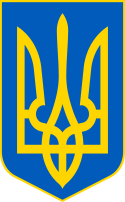 У К Р А Ї Н ААВАНГАРДІВСЬКА СЕЛИЩНА  РАДАОДЕСЬКОГО РАЙОНУ ОДЕСЬКОЇ ОБЛАСТІР І Ш Е Н Н Я    Розглянувши заяву гр. Федчишена Івана Авксентійовича про продовження договору оренди водного об’єкта місцевого значення (ставок №5 на річці Дальник) від 10 липня 2012 року, зареєстрованого  в Книзі рестрації договорів оренди водних об’єктів місцевого значення Одеської обласної ради 07.08.2012 р. за № 25, укладеного з Одеською обласною радою для рибогосподарських потреб на території Новодолинської сільської ради Одеського району Одеської області, на новий строк терміном на 10 років, враховуючи рекомендації Постійної комісії з питань земельних відносин, природокористування, охорони пам’яток, історичного середовища та екологічної політики, керуючись ст.ст. 12, 83, 93, 122, п.п. 24.,  27. Розділу Х  Земельного кодексу України, ст. ст. 10, 26, 59 Закону України «Про місцеве самоврядування в Україні, Авангардівська селищна рада вирішила:1. Враховуючи врегульовані пунктом 27. Розділу Х «Перехідні положення» Земельного кодексу України земельні відносини під час дії воєнного стану, вважати поновленим на один рік без волевиявлення сторін і без внесення відомостей про поновлення договору до Державного реєстру речових прав на нерухоме майно договір оренди водного об’єкта місцевого значення (ставок №5 на річці Дальник) від 10 липня 2012 року, зареєстрованим  в Книзі рестрації договорів оренди водних об’єктів місцевого значення Одеської обласної ради 07.08.2012 р. за № 25, укладеним з Одеською обласною радою на загальну площу водного дзеркала 5,20 га для рибогосподарських потреб та розташованним на земельних ділянках сільськогосподарського призначення за межами населеного пункту: площею 2,5789 га (кадастровий номер 5123783200:01:002:0355) та 2,6817 га (кадастровий номер 5123783200:01:002:0356), строк користування щодо якого закінчується 10.07.2022.2. Контроль за виконанням рішення покласти на Постійну комісію з питань земельних відносин, природокористування, охорони пам’яток, історичного середовища та екологічної політики.Селищний голова                                                             Сергій ХРУСТОВСЬКИЙ№ 1310 -VІІІвід 08.07.2022 р.Про розгляд заяви гр. Федчишена І.А. 